FRENCH 2 - INTEGRATED PERFORMANCE ASSESSMENTThème : la routine du matin While looking for different products to use during your morning routine, you come across a French website called www.lepetitmarseillais.com.   You will first read information from one of their advertisement pages, and then you will discuss with a classmate in French what products you use for your morning routine.  Then you will create an advertisement for one of these products, real or invented, in French.Français 2 	Interpretive Performance Assessment Thème : la routine du matin Source : http://www.lepetitmarseillais.com/nos-produits-respectueux/nos-produits-respectueuxThis document is posted on the website “www.lepetitmarseillais.com.”Main idea(s) :Using information from the document, identify the main idea(s) in English. ___________________________________________________________________________________________________________________________________________________________________________________________________________________________________________________________________________________________________________________________________________________________________________________________________________________________________________________________________________________________________________________________________________________________FRENCH 2 - INTERPERSONAL PERFORMANCE ASSESSMENT Thème : La routine du matinAfter seeing an online advertisement for bath and shower products in France, talk with your classmates in French about the bath and shower products you use.   Talk about the brands that are available and which ones you useProvide opinions about which products you prefer and why Talk about what you use the products forTalk about where you buy themMake sure to keep the conversation alive by asking each other questions and extending the conversation.You will have 3-5 minutes and record your conversation (no script)FRENCH 2 - PRESENTATIONAL PERFORMANCE ASSESSMENT Thème : la routine du matinYour health teacher has asked you to invent an environmentally-conscious bath or shower product, and to write an advertisement for it in French.  You may use the advertisement from the French website and the conversation you had with your classmates as sources for your ad. Make sure the ad covers: - the name and a description of the product- your opinion about the product- a comparison to the best of your language ability between your invented product and one of the products you and your classmate talked aboutYou will have 30-40 minutes to write your advertisement. Assessment prepared by A. Greenfeld according to guidelines in ACTFL Integrated Performance Assessment ©2003.Une nouvelle génération de formules pour mieux respecter l’environnementGels douches cueillettes fruitées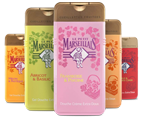 Soin gommant corps énergisant aux huiles essentielles d’agrumes, aloès & coque d’amande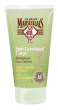 Savon 72% extra pur à l'huile d'olive 200g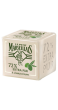 Douche et bain Aloe vera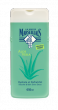 
Encore plus de naturalitéPour cette nouvelle génération de formules, nous utilisons des bases lavantes d’origine végétale.
Chaque fois que cela est possible, nous privilégions des extraits récoltés en France, idéalement dans le bassin méditerranéen… et cultivés pour certains selon des méthodes de production certifiées biologiques. La nouvelle gamme cheveux colorés contient par exemple de la Myrtille d’origine biologique récoltée dans le Sud de la France.

Zéro compromis sur le plaisir des textures, les parfums et l’efficacitéRepenser nos formules est un vrai challenge ! 
Nous ne voulons pas que cela se fasse au détriment du plaisir et de l’efficacité ; c’est pourquoi nous étendons petit à petit cette nouvelle génération de formules à nos produits.After reading the text, answer the following questions in English.Key word recognition:Based on your interpretation of the text, find the French word that best expresses the meaning of each of the following English words.  Please use only one word from the text. energizing pleasureformulasalmondcompromiseenvironmentfragrancecultivatedproductsfruityImportant expressions:First circle the letter of the five (5) ideas mentioned in the document.  Then, write the letter of that idea next to where it appears in the text. Le respectLa puretéLe dentifriceLes bases végétalesLa région méditerranéenneLa familleL’huile naturelleLe shampooingLe shampooing